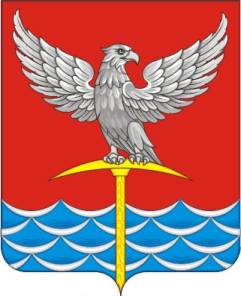 Громадский сельский совет депутатовУярского районаКрасноярского края                                   РЕШЕНИЕ               				           19 апреля  2019 г.              п. Громадск                                          № 09 О благоустройстве  территории  памятника  воинам,погибшим в годы  Великой Отечественной войны        Руководствуясь Федеральным законом от 06 октября 2003 года № 131-ФЗ «Об общих принципах организации местного самоуправления в Российской Федерации», Уставом муниципального образования Громадский  сельсовет, в целях благоустройства населенных пунктов и обеспечения безопасности граждан, Громадский сельский Совет депутатов Р Е Ш И Л:1. Благоустроить  территорию  памятника воинам погибшим в годы Великой Отечественной войны в п.Громадск, с выпилкой аварийных  деревьев (тополей) под корень и  обновлению зеленых насаждений;2.Разместить  решение на официальном сайте администрации Громадского сельсовета  http://adm.gromadsk@yandex.ru/;3. Решение вступает  в  силу  на  следующий  день  после   официального опубликования в сети Интернет.Председатель Громадскогосельского Совета депутатов                                                            Д.П.КоваленкоГлава  Громадского сельсовета                                                      А.В.Соломатов